                                 FUNDAÇÃO EDUCACIONAL CLAUDINO FRANCIO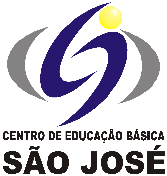               CENTRO DE EDUCAÇÃO BÁSICA SÃO JOSÉ            Roteiro de Estudo diário 4º ano C Professora OdeteTERÇA-FEIRA DIA 23/06/2020Senhores Pais, Os alunos que não participarão das aulas presenciais deverão acompanhar a transmissão ao vivo da aula através do Google Meet, seguindo o Roteiro de Estudos das 13h às 17h.Este é o link FIXO para todas as aulas, todos os dias: https://meet.google.com/kvz-snnu-edy?hs=122&authuser=0                                                                                           Atenciosamente, Equipe PedagógicaTURMA: 4 o ano C - Professora: OdeteHorário de aula de terça-feira 23/06/2020TURMA: 4 o ano C - Professora: OdeteHorário de aula de terça-feira 23/06/20201ª aula13h às 13h50INGLÊSInglês A partir da página 10.2ª aula13h50 às 14h40ARTESConcluímos as atividades sobre os artistas que desenhavam o Brasil para mostrar em seus países muitos nem vieram para conhecer a realidade do nosso país. Agora vamos falar sobre as obras dos nativos brasileiros como eram e vamos trabalhar uma trama indígena. 14h40 às 15hIntervalo para lanche3ª aula15h às 15h50CiênciasMicroorganismos-páginas 158 a 171.4ª aula15h50 às 16h40CiênciasMicroorganismos-páginas 158 a 171.5ª aula16h40 às 17h CiênciasMicroorganismos-páginas 158 a 171.Observações:Trazer as apostilas do 1º bimestre, agenda e estojo completo, máscaras, lanche, garrafinha de água. Inglês - Apostila do  2°Bimestre.